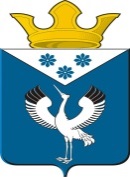 Российская ФедерацияСвердловская областьДума муниципального образованияБаженовское сельское поселение8 - е заседание  5-го созыва РЕШЕНИЕот  25.05.2023 г.                                                                                                 № 42                            с. БаженовскоеОб  утверждении Порядка размещения сведений о доходах, расходах, об имуществе и обязательствах имущественного характера на официальных сайтах органов местного самоуправления муниципального образования Баженовское сельское поселение и представления этих сведений средствам массовой информации для опубликованияВ соответствии с частью 6 статьи 8, частью 4 статьи 8.1, частью 4.3 статьи 12.1 Федерального закона от 25 декабря 2008 года N 273-ФЗ "О противодействии коррупции", Приказом Министерства труда и социальной защиты Российской Федерации от 07.10.2013 N 530н "О требованиях к размещению и наполнению подразделов, посвященных вопросам противодействия коррупции, официальных сайтов федеральных государственных органов, Центрального банка Российской Федерации, Пенсионного фонда Российской Федерации, Фонда социального страхования Российской Федерации, Федерального фонда обязательного медицинского страхования, государственных корпораций (компаний), иных организаций, созданных на основании федеральных законов, и требованиях к должностям, замещение которых влечет за собой размещение сведений о доходах, расходах, об имуществе и обязательствах имущественного характера", частями 4, 5 пункта 6 статьи 12-1 Закона Свердловской области от 20 февраля 2009 года N 2-ОЗ "О противодействии коррупции в Свердловской области", Указом Губернатора Свердловской области от 11.10.2013 N 515-УГ "О размещении сведений о доходах, расходах, об имуществе и обязательствах имущественного характера на официальных сайтах государственных органов Свердловской области и предоставлении этих сведений общероссийским средствам массовой информации для опубликования", Дума муниципального образования Баженовское сельское поселениеРЕШИЛА:       1. Утвердить  Порядок размещения сведений о доходах, расходах, об имуществе и обязательствах имущественного характера на официальных сайтах органов местного самоуправления муниципального образования Баженовское сельское поселение и представления этих сведений средствам массовой информации для опубликования (прилагается).       2. Решение Думы МО Баженовское сельское поселение от 30.12.2020 г. № 169 «Об  утверждении Порядка размещения сведений о доходах, расходах, об имуществе и обязательствах имущественного характера на официальных сайтах органов местного самоуправления муниципального образования Баженовское сельское поселение и представления этих сведений средствам массовой информации для опубликования» признать утратившим силу.       3. Опубликовать (обнародовать) настоящее решение в газете «Вести Баженовского сельского поселения» и разместить на официальном сайте Думы муниципального образования Баженовское сельское поселение в сети «Интернет» http://bajenovskoe.ru/duma.       4. Контроль за исполнением настоящего решения возложить на постоянную комиссию по соблюдению законности и вопросам местного самоуправления.Председатель Думы МО Баженовское сельское поселение   _________________________/ Л.Г.ГлухихГлава муниципального образования Баженовское сельское поселение  __________________________/С.М.СпиринУтвержденРешением Думы МОБаженовское сельское поселение от 25.05.2023 г. № 42Порядок размещения сведений о доходах, расходах, об имуществе и обязательствах имущественного характера на официальных сайтах органов местного самоуправления муниципального образования Баженовское сельское поселение и представления этих сведений средствам массовой информации для опубликования1. Настоящий Порядок определяет процедуру размещения сведений о доходах, расходах, об имуществе и обязательствах имущественного характера лиц, замещающих муниципальные должности (Глава поселения), и должности муниципальной службы,  включенные в соответствующие Перечни должностей муниципальной службы, замещение которых связано с коррупционными рисками, утвержденные муниципальными нормативными правовыми актами органов местного самоуправления муниципального образования Баженовское сельское поселение, руководителей муниципальных учреждений муниципального образования Баженовское сельское поселение, их супругов и несовершеннолетних детей в информационно-телекоммуникационной сети Интернет  на официальных сайтах органов местного самоуправления муниципального образования Баженовское сельское поселение  (далее - официальный сайт) и предоставления этих сведений общероссийским, региональным и местным средствам массовой информации для опубликования  в связи с их запросами, если законами Российской Федерации не установлен иной порядок размещения указанных сведений и (или) их предоставления общероссийским средствам массовой информации для опубликования.В целях размещения на официальном сайте сведений о доходах, расходах, об имуществе и обязательствах имущественного характера лица, замещающие муниципальные должности, обязаны ежегодно в течение 14 рабочих дней со дня истечения срока, установленного для их подачи, направлять Специалисту, на которого возложены обязанности по ведению кадровой работы и вопросам противодействия коррупции Администрации муниципального образования Баженовское сельское поселение, копии справок своих и членов своих семей, представленных в установленном порядке Губернатору Свердловской области.2. На официальном сайте размещаются и предоставляются для опубликования общероссийским, региональным и местным средствам массовой информации следующие сведения о доходах, расходах, об имуществе и обязательствах имущественного характера должностных лиц, указанных в пункте 1 настоящего порядка:1) перечень объектов недвижимого имущества, принадлежащих должностному лицу, его супруге (супругу) и несовершеннолетним детям на праве собственности или находящихся в их пользовании, с указанием вида, площади и страны расположения каждого из них;2) перечень транспортных средств с указанием вида и марки, принадлежащих на праве собственности должностному лицу, его супруге (супругу) и несовершеннолетним детям;3) декларированный годовой доход должностного лица, его супруги (супруга) и несовершеннолетних детей;4) сведения об источниках получения средств, за счет которых совершены сделки (совершена сделка) по приобретению земельного участка, другого объекта недвижимости, транспортного средства, ценных бумаг, акций (долей участия, паев в уставных (складочных) капиталах организаций), цифровых финансовых активов, цифровой валюты в течение календарного года, предшествующего году представления сведений (далее - отчетный период), если общая сумма таких сделок превышает общий доход должностного лица и его супруги (супруга) за три последних года, предшествующих отчетному периоду.3. В сведениях о доходах, расходах, об имуществе и обязательствах имущественного характера, размещаемых на официальных сайтах и предоставляемых общероссийским средствам массовой информации для опубликования, запрещается указывать:1) иные сведения (кроме указанных в пункте 2  настоящего Порядка) о доходах, расходах должностного лица, его супруги (супруга) и несовершеннолетних детей, об имуществе, принадлежащем на праве собственности названным лицам, и об их обязательствах имущественного характера;2) персональные данные супруги (супруга), детей и иных членов семьи должностного лица;3) данные, позволяющие определить место жительства, почтовый адрес, телефон и иные индивидуальные средства коммуникации должностного лица, его супруги (супруга), детей и иных членов семьи;4) данные, позволяющие определить местонахождение объектов недвижимого имущества, принадлежащих должностному лицу, его супруге (супругу), детям на праве собственности или находящихся в их пользовании;5) информацию, отнесенную к государственной тайне или являющуюся конфиденциальной.4. Размещение на официальном сайте сведений о доходах, расходах, об имуществе и обязательствах имущественного характера обеспечивается Специалистом, на которого возложены обязанности по ведению кадровой работы и вопросам противодействия коррупции Администрации муниципального образования Баженовское сельское поселение.5. Сведения о доходах, расходах, об имуществе и обязательствах имущественного характера, указанные в пункте 2 настоящего Порядка, за весь период замещения должностным лицом должностей, замещение которых влечет за собой размещение сведений о доходах, расходах, об имуществе и обязательствах имущественного характера, а также сведения о доходах, расходах, об имуществе и обязательствах имущественного характера его супруги (супруга) и несовершеннолетних детей, находятся на официальном сайте и ежегодно обновляются в течение четырнадцати рабочих дней со дня истечения срока, установленного для их подачи, по прилагаемой форме (приложение к Порядку).При представлении должностным лицом уточненных сведений о доходах, расходах,  об имуществе и обязательствах имущественного характера соответствующие изменения вносятся в размещенные на сайте сведения о доходах, расходах, об имуществе и обязательствах имущественного характера не позднее 14 рабочих дней после окончания срока, установленного для представления уточненных сведений.6. Специалист, на которого возложены обязанности по ведению кадровой работы и вопросам противодействия коррупции Администрации муниципального образования Баженовское сельское поселение:1) в течение трех рабочих дней со дня поступления запроса от общероссийского, регионального или местного средства массовой информации сообщают о нем должностному лицу, в отношении которого поступил запрос;2) в течение семи рабочих дней со дня поступления запроса от общероссийского, регионального или местного средства массовой информации обеспечивают предоставление ему сведений, указанных в пункте 2 настоящего Порядка, в том случае, если запрашиваемые сведения отсутствуют на официальном сайте.7. Лица, обеспечивающие размещение сведений о доходах, расходах, об имуществе и обязательствах имущественного характера на официальных сайтах органов местного самоуправления, несут в соответствии с законодательством Российской Федерации ответственность за несоблюдение настоящего Порядка, а также за разглашение сведений, отнесенных к государственной тайне или являющихся конфиденциальны.Приложение к  Порядку размещения сведений о доходах, расходах, об имуществе и обязательствах имущественного характера на официальных сайтах органов местного самоуправления муниципального образования Баженовское сельское поселение и представления этих сведений средствам массовой информации для опубликования ФормаСведенияо доходах, расходах, об имуществеи обязательствах имущественного характераза период с 1 января 20__ года по 31 декабря 20__ года________________________________________________________(наименование органа)N строкиФамилия и инициалы лица, чьи сведения размещаютсяДолжностьОбъекты недвижимости, находящиеся в собственностиОбъекты недвижимости, находящиеся в собственностиОбъекты недвижимости, находящиеся в собственностиОбъекты недвижимости, находящиеся в собственностиОбъекты недвижимости, находящиеся в пользованииОбъекты недвижимости, находящиеся в пользованииОбъекты недвижимости, находящиеся в пользованииТранспортные средства (вид, марка)Декларирован-ный годовой доход (рублей)Сведения об источниках получения средств, за счет которых совершена сделка * (вид приобретенного имущества, источники)N строкиФамилия и инициалы лица, чьи сведения размещаютсяДолжностьвид объектавид собственностиплощадь (кв. метров)страна расположениявид объектаплощадь (кв. метров)страна расположе-нияТранспортные средства (вид, марка)Декларирован-ный годовой доход (рублей)Сведения об источниках получения средств, за счет которых совершена сделка * (вид приобретенного имущества, источники)1.1.Супруг (супруга)1.Несовершеннолетний ребенок2.2.Супруг (супруга)2.Несовершеннолетний ребенок